РОССИЙСКАЯ ФЕДЕРАЦИЯОРЛОВСКАЯ ОБЛАСТЬКРАСНОЗОРЕНСКИЙ РАЙОНАДМИНИСТРАЦИЯ РОССОШЕНСКОГО СЕЛЬСКОГО ПОСЕЛЕНИЯП О С Т А Н О В Л Е Н И Е18 марта 2021 года                                                                № 7  пос.  Россошенский О внесении ежегодных дополнений в постановление от 14.03.2019 № 6 «Об утверждении перечня муниципального имущества, предназначенного для оказания имущественной поддержки субъектам малого и среднего предпринимательства и порядка ее предоставления на территории Россошенского сельского поселения Краснозоренского района Орловской области»     В соответствии с Федеральным законом от 24.07.2007 № 209-ФЗ "О развитии малого и среднего предпринимательства в Российской Федерации" и Федеральным законом от 22.07.2008 № 159-ФЗ "Об особенностях отчуждения недвижимого имущества, находящегося в государственной собственности субъектов РФ или в муниципальной собственности и арендуемого субъектами малого и среднего предпринимательства, и о внесении изменений в отдельные законодательные акты РФ", Федеральным законом от 03.07.2018 № 185-ФЗ «О внесении изменений в отдельные законодательные акты Российской Федерации  в целях расширения имущественной поддержки субъектов малого и среднего предпринимательства», обеспечения равного доступа субъектов малого и среднего предпринимательства к получению имущественной поддержки на территории Россошенского сельского поселения Краснозоренского района Орловской области, администрация Россошенского сельского поселения ПОСТАНОВЛЯЕТ:1. Внести дополнение в перечень муниципального имущества, предназначенного для оказания имущественной поддержки субъектам малого и среднего предпринимательства на территории Россошенского сельского поселения Краснозоренского района Орловской области,  согласно пункта № 5 приложения к настоящему постановлению. 2. Контроль за исполнением настоящего постановления оставляю за собой.3. Настоящее постановление вступает в силу со дня его подписания.4. Настоящее постановление подлежит опубликованию.      Глава  Россошенского       сельского поселения					           	         А.Г. Алдошин                                                                                                            Приложение к постановлениюадминистрации Россошенского сельского поселения                                                                                                                                от 18.03.2021 № 7Перечень муниципального имущества, предназначенного для оказания имущественной поддержки субъектам малого и среднего предпринимательства на территории Россошенского сельского поселения Краснозоренского района Орловской области№п/пНаименование имуществаАдресКадастровый (условный) номерПлощадь (кв. м.)ЦелевоеиспользованиеОбременение12345671.Нежилое здание клубаОрловская обл., Краснозоренский  р-н, Россошенское с/п, п. Россошенский, ул. Садовая, д. 2357-57-10/005/2005-2332,40Торговое административное2.СтолОрловская обл., Краснозоренский  р-н, Россошенское с/п, п. Россошенский, ул. Садовая, д. 23--Торговое административное3.СтулОрловская обл., Краснозоренский  р-н, Россошенское с/п, п. Россошенский, ул. Садовая, д. 23--Торговое административное4.Светильник с/дОрловская обл., Краснозоренский  р-н, Россошенское с/п, п. Россошенский, ул. Садовая, д. 23--Торговое административное5.Компьютер Орловская обл., Краснозоренский  р-н, Россошенское с/п, п. Россошенский, ул. Садовая, д. 23инв. №11013400032      -Торговое административное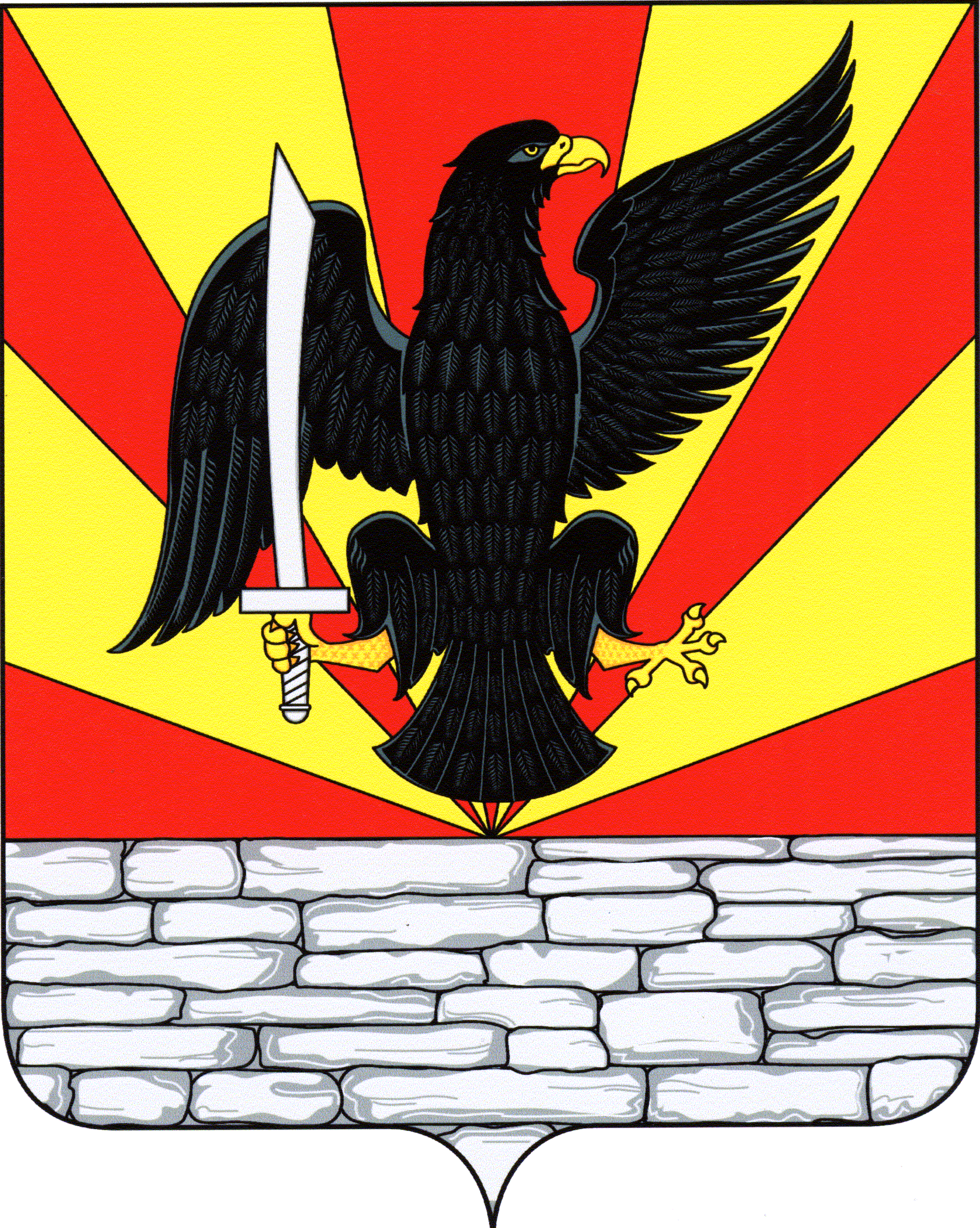 